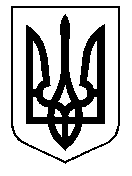 ТАЛЬНІВСЬКА РАЙОННА РАДАЧеркаської областіР  І  Ш  Е  Н  Н  Я26.04.2019                                                                                      № 32-10/VІІПро автономізацію закладів освітиТальнівського районуВідповідно до пункту 20 частини 1 статті 43, статтей 46, 59 Закону України «Про місцеве самоврядування в Україні», абзацу 19 частини 1статті 6,  статті 23 Закону України  «Про освіту», частини 5 статті 43 Закону України «Про загальну середню освіту»,  Закону України «Про бухгалтерський облік та фінансову звітність в Україні», враховуючи подання Тальнівської районної державної адміністрації,  районна рада ВИРІШИЛА:Перевести на академічну, організаційну, фінансову і кадрову автономію всі типи закладів загальної середньої  освіти  Тальнівської районної ради, Тальнівський районний методичний кабінет, комунальну установу «Інклюзивно - ресурсний центр» Тальнівської районної ради, комунальний заклад «Тальнівський районний центр науково-технічної творчості дітей та учнівської молоді» Тальнівської районної ради з 01.09.2019 року.Керівникам (директорам) закладів, вказаних у пункті 1 даного рішення, визначитись щодо ведення бухгалтерського обліку самостійно закладом або через централізовану бухгалтерію та внести пропозиції до 20.05.2019 року.У разі узгодження ведення бухгалтерського обліку самостійно закладами, вказаними в пункті 1 даного рішення:3.1. Відділу освіти Тальнівської районної державної адміністрації:3.1.1. Спільно з керівниками закладів освіти підготувати проекти  змін в статутні документи закладів у зв’язку із запровадженням самостійного бухгалтерського обліку;3.1.2. Передати по акту приймання-передачі основні засоби, обліково-бухгалтерську документацію, обладнання та інші матеріальні цінності, необхідні для ведення бухгалтерського обліку та фінансової звітності, від централізованої бухгалтерії в заклади освіти, засновником яких є Тальнівська районна рада;3.1.3. Привести внутрішні піднормативні акти (накази, положення, посадові інструкції) з питань ведення господарської діяльності та  бухгалтерського обліку, фінансової звітності і організації роботи закладів освіти у відповідність з вимогами даного рішення;3.1.4. Відповідно до чинного трудового законодавства здійснити заходи щодо вивільнення бухгалтерів централізованої бухгалтерії по обслуговуванню закладів освіти, які перебувають в управлінні відділу освіти райдержадміністрації, працівників групи по централізованому господарському обслуговуванню загальноосвітніх шкіл та інших закладів, які перебувають в управлінні відділу освіти райдержадміністрації, у зв’язку із переведенням закладів освіти на самостійне ведення  фінансово-господарської діяльності;3.2. Директорам (керівникам), підпорядкованих закладів освіти Тальнівського району, засновником яких є районна рада, які переходять на самостійне ведення закладом бухгалтерського обліку:3.2.1. Забезпечити внесення змін в штатні розписи закладів освіти з урахуванням введення нових штатних одиниць для організації самостійного ведення бухгалтерського обліку фінансово-господарської діяльності  закладу, відповідно до чинного законодавства;3.2.3. У строки, встановлені в пункті 1 даного рішення, забезпечити відкриття в Управлінні Державної казначейської служби у Тальнівському районі Черкаської області реєстраційного рахунку (для обліку операцій з виконання загального фонду кошторису) та спеціального реєстраційного рахунку (для обліку операцій з виконання спеціального фонду кошторису);3.2.4. Забезпечити ведення бухгалтерського обліку фінансово-господарської діяльності та фінансової звітності з урахуванням вимог нормативно-правових актів.4. Контроль за виконанням рішення покласти на постійні комісії районної ради з соціальних та гуманітарних питань і з питань  комунальної власності,  промисловості та регуляторної політики.Головуючий на засіданні,депутат районної ради		                                                 	В.Любомська	